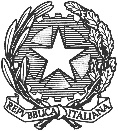 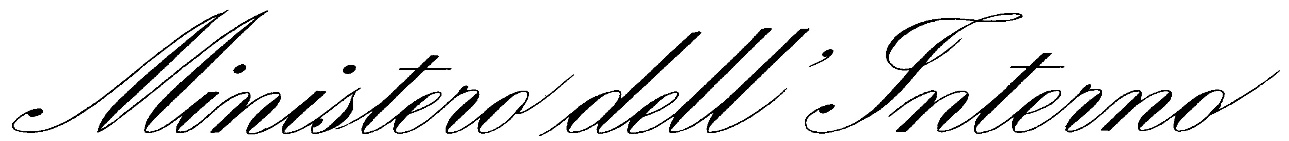 DIPARTIMENTO DELLA PUBBLICA SICUREZZADIREZIONE CENTRALE PER GLI AFFARI GENERALI E LE POLITICHE DEL PERSONALE DELLA POLIZIA DI STATOCap. 2585 – p.g. 1- BILANCIO DELLO STATOCONTRIBUTI ASSISTENZIALI IN FAVORE DEL PERSONALE DELLA POLIZIA DI STATO IN SERVIZIO, DI QUELLO CESSATO DAL SERVIZIO E DELLE LORO FAMIGLIEDecreto direttoriale n. 4/2022 del 14/11/2022Decreto direttoriale n. 5/2022 del 29/11/2022n. posizionedataimportomotivazione814/11/2022euro 1.087,00spese di cura1914/11/2022euro 3.061,00spese di cura2714/11/2022euro 1.000,00contingenti difficoltà economiche2814/11/2022euro 1.000,00contingenti difficoltà economiche3414/11/2022   euro 1.200,00decesso coniuge3814/11/2022euro 1.200,00decesso coniuge4514/11/2022euro 1.040,00spese per barriere architettoniche4814/11/2022euro 1.000,00contingenti difficoltà economiche5014/11/2022euro 1.000,00contingenti difficoltà economiche5214/11/2022euro 1.200,00contingenti difficoltà economiche5314/11/2022euro 2.000,00contingenti difficoltà economiche5414/11/2022euro 1.200,00decesso coniuge5914/11/2022euro 1.238,00spese di cura6214/11/2022euro 1.085,00spese di cura6514/11/2022euro 1.000,00contingenti difficoltà economiche6814/11/2022euro 2.000,00adozione internazionale7314/11/2022euro 4.000,00adozioni internazionali7814/11/2022euro 1.482,00spese di cura7914/11/2022euro 1.688,00 spese di cura8014/11/2022euro 1.346,00spese di cura8514/11/2022euro 1.200,00decesso coniuge8614/11/2022euro 2.720,00atti di ritorsione9814/11/2022euro 2.000,00adozione internazionalen. posizionedataimportomotivazione829/11/2022euro 1.200,00decesso coniuge2129/11/2022euro 1.000,00contingenti difficoltà economiche2229/11/2022euro 1.000,00contingenti difficoltà economiche2429/11/2022euro 1.853,00spese barriere architettoniche e di cura 2529/11/2022    euro 3.511,00spese di cura2829/11/2022euro 1.000,00contingenti difficoltà economiche2929/11/2022euro 1.000,00contingenti difficoltà economiche